Sample Code :class TestSimulationBasic extends Simulation {object HomePage {    val home =  group("Home Page") {                     exec(http("home page").get( """/"""))    }  }val scenario1 = scenario("multiplescenario").forever()(randomSwitch(100.0 -> HomePage.home)  )   setup(scenario1.inject(rampUsers(28) over (10 seconds))).protocols(httpConf).maxDuration(1 minutes)}As shown below, Response time Min, Max etc for HomePage incorrect.Min shown as 27,  Max as 366. It does not equate to aggregate/ or close to 115 ms (which has highest min load time)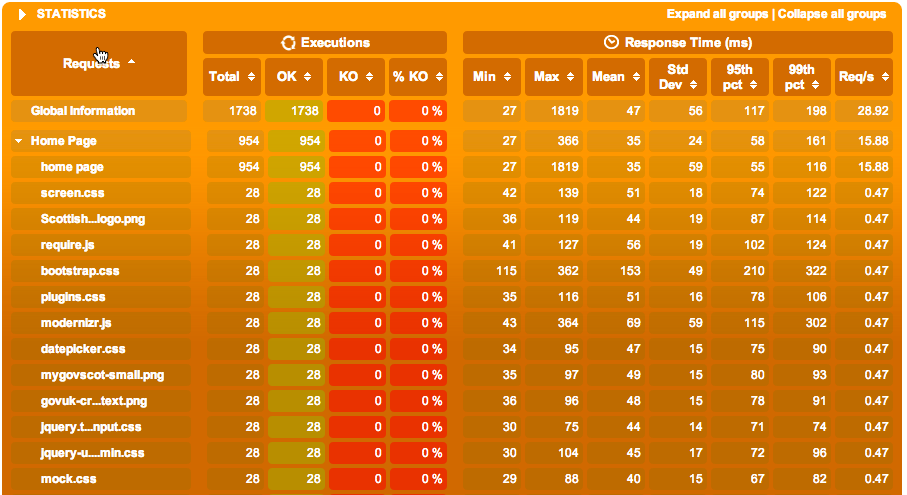 